COMMUNITY CORRECTIONS PARTNERSHIP 
SUB-COMMITTEE REPORT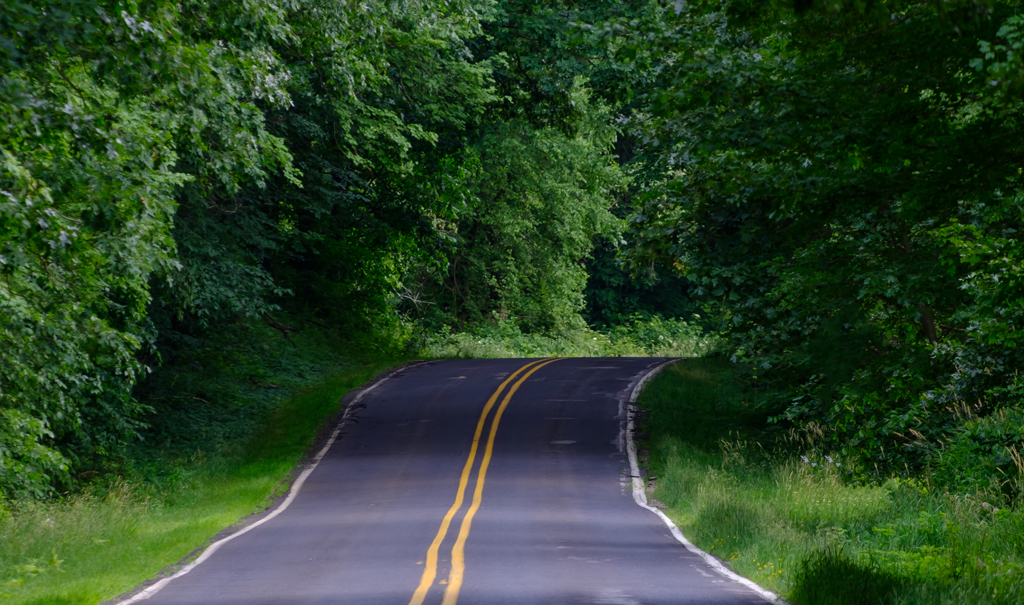 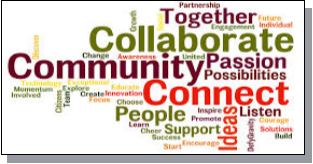 Sub-Committee NameFacilitator(s)Dates of MeetingsWe’ve not yet held official sub-committee meetings, but have had background meetings with partners who will be at the table. Goals for the meetings include: Clearly identify target population(s)Evaluate usefulness and feasibility of existing measures in Re-Entry RoadmapMake recommendations for updated measuresMake recommendations for data collection/reporting responsibilities# of Unduplicated AttendeesOrganizations represented at sub-committee meetingsRecommended Performance MeasuresRecommended StrategiesSub-Committee NameFacilitator(s)Dates of MeetingsWe’ve not yet held official sub-committee meetings, but have had background meetings with partners who will be at the table. Goals for the meetings include: Clearly identify target population(s)Evaluate usefulness and feasibility of existing measures in Re-Entry RoadmapMake recommendations for updated measuresMake recommendations for data collection/reporting responsibilities# of Unduplicated AttendeesOrganizations represented at sub-committee meetingsRecommended Performance MeasuresRecommended Strategies